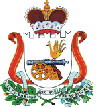 АДМИНИСТРАЦИЯБАРСУКОВСКОГО СЕЛЬСКОГО ПОСЕЛЕНИЯМОНАСТЫРЩИНСКОГО РАЙОНА СМОЛЕНСКОЙ ОБЛАСТИРАСПОРЯЖЕНИЕот  09 октября  2019   № 32О допуске сотрудников к обработке персональных данныхВо исполнение Федерального закона от 27.07.2006 года № 152-ФЗ «О персональных данных»: Допустить к обработке персональных данных в информационных системах и предупредить об ответственности за обеспечение конфиденциальности персональных данных и о неразглашении их следующих сотрудников:Контроль за настоящим распоряжением оставляю за собой.Глава муниципального образования Барсуковского сельского поселенияМонастырщинского районаСмоленской области						                       Т.В. Попкова№ п/пФамилия, Имя, ОтчествоДолжность1.         Попкова Татьяна ВладимировнаГлава муниципального образования Барсуковского сельского поселенияМонастырщинского районаСмоленской области2.          Морозова Алла ИвановнаСтарший инспектор Администрации Барсуковского сельского поселения Монастырщинского района Смоленской  области3.Карпеченкова Лидия СергеевнаСтарший менеджер Администрации Барсуковского сельского поселения Монастырщинского района Смоленской  области